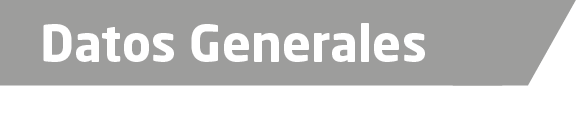 Nombre Said Tannos SalasGrado de Escolaridad Licenciado en DerechoCédula Profesional (Licenciatura)Teléfono de Oficina 228-8-41-02-70. Ext.3305Correo Electrónico said_xal@hotmail.comDatos GeneralesFormación Académica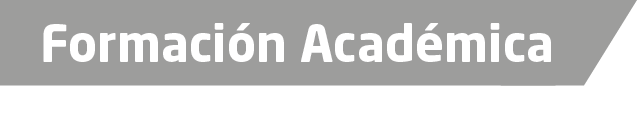 2007-2010Licenciatura en Derecho en la Universidad Popular Autónoma de Veracruz, Xalapa, Veracruz.Trayectoria Profesional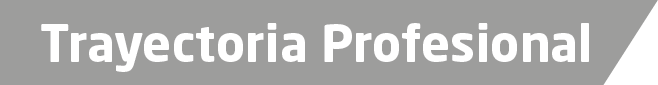 2009-2016Director General de Jugando por México.2004 -2008Director General de ALESA S.A. de C.V.Aréas de Conocimiento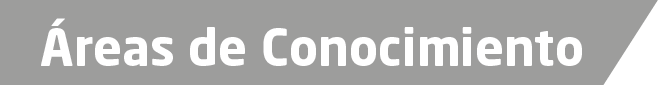 Derecho ConstitucionalDerecho AdministrativoDerecho CivilDerecho PenalAdministración